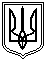 Миколаївська міська радаМиколаївського районуМиколаївської областіVIII скликанняПостійна комісія міської ради зпитань прав людини, дітей, сім'ї, законності, гласності, антикорупційної політики,місцевого самоврядування, депутатської діяльності та етикиПРОТОКОЛ № 1від 22.12.2020Засідання постійної комісії міської ради з питань прав людини, дітей, сім'ї, законності, гласності, антикорупційної політики,місцевого самоврядування, депутатської діяльності та етикиПрисутні депутати Миколаївської міської ради VIIІ скликання:Голова постійної комісії - Кісельова О.В. Секретар постійної комісії – Домбровська Т.М.Члени постійної комісії : Дробот Л.А., Ільюк А.О., Коренєв С.М.,                Мєдвєдєв О.Е.Відсутні члени комісії: -. Запрошені та присутні: Оніщенко І.О. – начальник відділу з організації оборонної і мобілізаційної роботи та взаємодії з правоохоронними органами Миколаївської міської ради;Представники ЗМІ та інші особи.РОЗГЛЯНУЛИ :І. Організаційні питання постійної комісії міської ради з питань прав людини, дітей, сім'ї, законності, гласності, антикорупційної політики, місцевого самоврядування, депутатської діяльності та етики Миколаївської міської ради VIII скликання1.1. Обрання секретаря постійної комісії з питань прав людини, дітей, сім'ї, законності, гласності, антикорупційної політики, місцевого самоврядування, депутатської діяльності та етики Миколаївської міської ради VIII скликання.СЛУХАЛИ: Кісельову О.В., голову постійної комісії, яка запропонувала обрати секретарем постійної комісії Домбровську Т.М.ВИСНОВОК: Обрати секретарем постійної комісії Домбровську Т.М.ГОЛОСУВАЛИ: «за» – 4, «проти» – 0, «утримались» – 0.Примітка: Домбровська Т.М. не приймала участі у голосуванні даного питання.                    Коренєв С.М. був відсутній під час голосування даного питання.1.2. Розгляд службової записки відділу з організації оборонної і мобілізаційної роботи та взаємодії з правоохоронними органами Миколаївської міської ради від 21.12.2020 за вх.№1988 від 22.12.2020 щодо розгляду на постійній комісії з питань прав людини, дітей, сім'ї, законності, гласності, антикорупційної політики, місцевого самоврядування, депутатської діяльності та етики Миколаївської міської ради VIII скликання проєкту рішення міської ради «Про затвердження комплексної Програми «Сприяння оборонній і мобілізаційній готовності міста Миколаєва на 2021-2023 роки».СЛУХАЛИ:Оніщенко І.О., начальника відділу з організації оборонної і мобілізаційної роботи та взаємодії з правоохоронними органами Миколаївської міської ради, який зазначив, що метою Програми є забезпечення мобілізаційної підготовки та обліково-призивної роботи, функціонування системи військового обліку на території міста, підтримання в готовності до роботи в особливий період системи мобілізаційного розгортання, забезпечення перевезень військовозобов’язаних і призовників та створення належних умов з технічного захисту інформації, що має гриф обмеження доступу, зберігання секретних мобілізаційних документів та оптимізація документообігу.В обговоренні питання приймали участь всі члени постійної комісії.ВИСНОВОК:Підтримати проєкт рішення міської ради «Про затвердження комплексної Програми «Сприяння оборонній і мобілізаційній готовності міста Миколаєва на 2021-2023 роки» та винести на розгляд сесії Миколаївської міської ради.ГОЛОСУВАЛИ: «за» – 5, «проти» – 0, «утримались» – 0.Примітка: Коренєв С.М. був відсутній під час голосування даного питання.1.3. Обговорення Регламенту Миколаївської міської ради Миколаївського району Миколаївської області VIIІ скликання, Положення про постійні комісії Миколаївської міської ради VIIІ скликання та бюджету м. Миколаєва на 2021 рік.СЛУХАЛИ:Мєдвєдєва О.Е., депутата Миколаївської міської ради VIIІ скликання, який запропонував доповнити функцію постійної комісії з питань прав людини, дітей, сім'ї, законності, гласності, антикорупційної політики, місцевого самоврядування, депутатської діяльності та етики Миколаївської міської ради VIII скликання наступним: закріпити вирішальне право затвердження бюджету Миколаївської міської ради за головними розпорядниками бюджетних коштів Миколаївської міської ради разом з профільними постійними комісіями Миколаївської міської ради. Також до затвердження Регламенту Миколаївської міської ради VIIІ скликання на сесії Миколаївської міської ради, доопрацювати (доповнити) Регламент – залишити головною функцію постійної комісії з питань економічної і інвестиційної політики, планування, бюджету, фінансів та соціально-економічного розвитку, підприємництва, наповнення бюджету та використання бюджетних коштів – затвердження розподілених бюджетних коштів розпорядників бюджетних коштів після погодження на профільних постійних комісіях Миколаївської міської ради.Кісельову О.В., яка запропонувала для налагодження роботи, в рамках обговорення Регламенту Миколаївської міської ради, Положення про постійні комісії Миколаївської міської ради VIIІ скликання та бюджету м. Миколаєва на 2021 рік, запросити на наступне засідання постійної комісії керівника департаменту фінансів Миколаївської міської ради та директора юридичного департаменту Миколаївської міської ради або представників з метою надання роз’яснень з порушеного Мєдвєдєвим О.Е. питання та щодо функціональної спрямованості постійних комісій, а саме постійної комісії з питань економічної і інвестиційної політики, планування, бюджету, фінансів та соціально-економічного розвитку, підприємництва, наповнення бюджету та використання бюджетних коштів.Зазначила, що однією з головних функцій постійної комісії з питань прав людини, дітей, сім'ї, законності, гласності, антикорупційної політики, місцевого самоврядування, депутатської діяльності та етики Миколаївської міської ради є корегування Регламенту Миколаївської міської ради (перегляд норм Регламенту та внесення змін кожні 3 місяці).Запропонувала в рамках розгляду проєкту рішення міської ради «Про затвердження плану роботи Миколаївської міської ради VIIІ скликання на                        I півріччя 2021 року» включити до переліку питань, які пропонується розглянути постійною комісією з питань прав людини, дітей, сім'ї, законності, гласності, антикорупційної політики, місцевого самоврядування, депутатської діяльності та етики Миколаївської міської ради, - перегляд норм Регламенту Миколаївської міської ради та внесення змін кожні 3 місяці.Мєдвєдєва О.Е., який запропонував прийняти бюджет на 2021 рік, однак заблокувати бюджетний розвиток до зміни структури Миколаївської міської ради.Кісельову О.В., яка, враховуючи ініціативу Мєдвєдєва О.Е., запропонувала звернутися до міського голови Сєнкевича О.Ф. щодо початку роботи над зміною структури виконавчих органів Миколаївської міської ради.Зазначила, що в рамках розгляду плану роботи Миколаївської міської ради           VIIІ скликання на I півріччя 2021 року, постійна комісія, відповідно до своїх повноважень, може звернутися до всіх членів фракцій Миколаївської міської ради VIIІ скликання в разі їх незгоди або не врахування їх бажання щодо членства в постійній комісії Миколаївської міської ради VIIІ скликання, розглянути заяви депутатів міської ради стосовно переходу до складу іншої постійної комісії Миколаївської міської ради.Наголосила, що затвердження бюджету м. Миколаєва на 2021 рік не є предметом розгляду (дискусії) даного засідання постійної комісії.В обговоренні питання приймали участь всі члени постійної комісії.ВИСНОВОК:Враховуючи ініціативу Мєдвєдєва О.Е., звернутися до міського голови Сєнкевича О.Ф. щодо початку роботи над зміною структури виконавчих органів Миколаївської міської ради.ГОЛОСУВАЛИ: «за» – 5, «проти» – 0, «утримались» – 0.Примітка: Коренєв С.М. був відсутній під час голосування даного питання.Доручити управлінню апарату Миколаївської міської ради, враховуючи заяви депутатів Миколаївської міської ради VIIІ скликання щодо наміру бути членом обраної їм постійної комісії Миколаївської міської ради, надати до постійної комісії інформацію стосовно надходження таких заяв від депутатів Миколаївської міської ради VIIІ скликання та підготовки проєкту рішення міської ради «Про утворення постійних комісій Миколаївської міської ради VІІІ скликання, затвердження їх персонального складу та обрання голів» (порядок формування та розподіл депутатів Миколаївської міської ради VIIІ скликання по постійним комісіям Миколаївської міської ради VIIІ скликання).ГОЛОСУВАЛИ: «за» – 4, «проти» – 0, «утримались» – 2 (Дробот Л.А.,               Коренєв С.М.).1.4. Обрання заступника голови постійної комісії з питань прав людини, дітей, сім'ї, законності, гласності, антикорупційної політики, місцевого самоврядування, депутатської діяльності та етики Миколаївської міської ради VIII скликання.СЛУХАЛИ: Кісельову О.В., яка, в зв’язку з відмовою бути заступником голови постійної комісії Мєдвєдєва О.Е., Ільюка А.О., Дробот Л.А., запропонувала обрати заступником голови постійної комісії з питань прав людини, дітей, сім'ї, законності, гласності, антикорупційної політики, місцевого самоврядування, депутатської діяльності та етики Миколаївської міської ради Коренєва С.М.ВИСНОВОК:Обрати заступником голови постійної комісії з питань прав людини, дітей, сім'ї, законності, гласності, антикорупційної політики, місцевого самоврядування, депутатської діяльності та етики Миколаївської міської ради Коренєва С.М.ГОЛОСУВАЛИ: «за» – 5, «проти» – 0, «утримались» – 0.Примітка: Коренєв С.М. не приймав участі в голосуванні даного питання.1.5. Обрання дня, часу проведення засідання постійної комісії з питань прав людини, дітей, сім'ї, законності, гласності, антикорупційної політики, місцевого самоврядування, депутатської діяльності та етики Миколаївської міської ради VIII скликання.СЛУХАЛИ: Кісельову О.В., яка, запропонувала проводити засідання постійної комісії по середам о 13.00 в каб.357. Зазначила, що в ході подальшої роботи день та час може змінюватися з урахуванням пропозицій членів постійної комісії.ВИСНОВОК:Орієнтовно проводити засідання постійної комісії по середам о 13.00 в каб.357.На голосування питання не ставилося.Голова комісії					                                О. КІСЕЛЬОВАСекретар комісії          						            Т. ДОМБРОВСЬКА